ВПРАВА 2Жінки - Згинання/розгинання рук в упорі лежачи на колінах.Чоловіки - Підтягування на перекладині.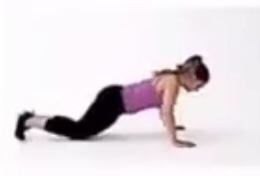 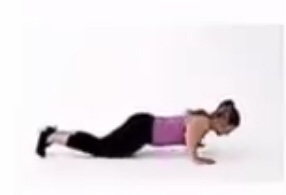   Таблиця оцінювання результатів54321ж2523211917ч161412108